OKULUMUZUN TARİHÇESİOkulumuz İstanbul İli, Çekmeköy İlçesinin Çamlık Mahallesinde 8 derslik olarak Bağışçı Mehmet KURUKAHVECİ ile İstanbul Valiliği İl Milli Eğitim Müdürlüğü arasında yapılan 26.04.2013 tarih ve 2013/14 sayılı protokol gereğince İstanbul İli, Çekmeköy İlçesi, Çamlık Mahallesinde, F22D24C2C Pafta,180 ada 15 parsel sayılı taşınmaz üzerine Ayşe Nezahat Kurukahveci İlkokulu olarak inşa edilmiştir.16.05.2013 tarihinde binanın inşaatına başlanmış olup,16.06.2014 tarihinde kabulü yapılmıştır.Binanın yüklenici firması; İŞ-YAP İnşaat Turizm ve Tic. Ltd. Şirketi olup, Çekmeköy Belediyesi tarafından inşaatın yapı denetimi yapılmıştır.26.02.2014 tarih ve 12488 sayılı Valilik Olur’u ile Teslim Alma Tutanağında isim ve unvanları bulunan komisyon tarafından 05.09.2014 tarihinde teslim alınmıştır.12.09.2014 tarihinde okulumuza Kurucu Müdür olarak Hasan ÖZER görevlendirilmiştir. Okulumuz Kurucu Müdürü tarafından okulumuzun eksikleri tamamlanarak 03.11.2014 tarihinde Çamlık Ortaokulu bünyesinde Çamlık İlkokulu olarak eğitim-öğretime devam eden Çamlık İlkokulu’nu okulumuza taşıyarak bu tarihten itibaren Ayşe Nezahat Kurukahveci  İlkokulu olarak eğitim-öğretime başlanmış oldu.Halen 28 Sınıf Öğretmeni,1 Özel Eğitim Öğretmeni,3 Rehberlik,4 Okul Öncesi Öğretmeni,2 İngilizce Öğretmeni,1307 öğrencisi,17 dersliği,3 yönetici odası,1 rehberlik,1 Bağışçı-Okul Aile Birliği Odası ile hizmet vermektedir.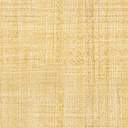 